В целях определения местоположения границ образуемых и изменяемых земельных участков, с учетом протокола публичных слушаний и заключения о результатах публичных слушаний, в соответствии с Градостроительным кодексом Российской Федерации, решением Совета депутатов города Новосибирска от 21.05.2008 № 966 «О Порядке подготовки документации по планировке территории города Новосибирска», постановлением мэрии города Новосибирска 26.11.2014 № 10301 «Об утверждении проекта планировки территории жилого района «ОбьГЭС» в Советском районе», руководствуясь Уставом города Новосибирска, ПОСТАНОВЛЯЮ:1. Утвердить проект межевания территории квартала 222.01.10.01 в границах проекта планировки территории жилого района «ОбьГЭС» в Советском районе (приложение).2. Департаменту строительства и архитектуры мэрии города Новосибирска разместить постановление на официальном сайте города Новосибирска в информационно-телекоммуникационной сети «Интернет».3. Департаменту информационной политики мэрии города Новосибирска в течение семи дней со дня издания постановления обеспечить опубликование постановления.4. Контроль за исполнением постановления возложить на заместителя мэра города Новосибирска – начальника департамента строительства и архитектуры мэрии города Новосибирска.Кухарева2275050ГУАиГПриложениек постановлению мэриигорода Новосибирскаот 13.01.2017 № 88ПРОЕКТмежевания территории квартала 222.01.10.01 в границах проекта планировки территории жилого района «ОбьГЭС» в Советском районеЧертеж межевания территории с отображением красных линий, утвержденных в составе проекта планировки территории, линий отступа от красных линий в целях определения места допустимого размещения зданий, строений, сооружений, границ образуемых и изменяемых земельных участков на кадастровом плане территории, условных номеров образуемых земельных участков, границ территорий объектов культурного наследия, границ зон с особыми условиями использования территорий, границ зон действия публичных сервитутов (приложение)._____________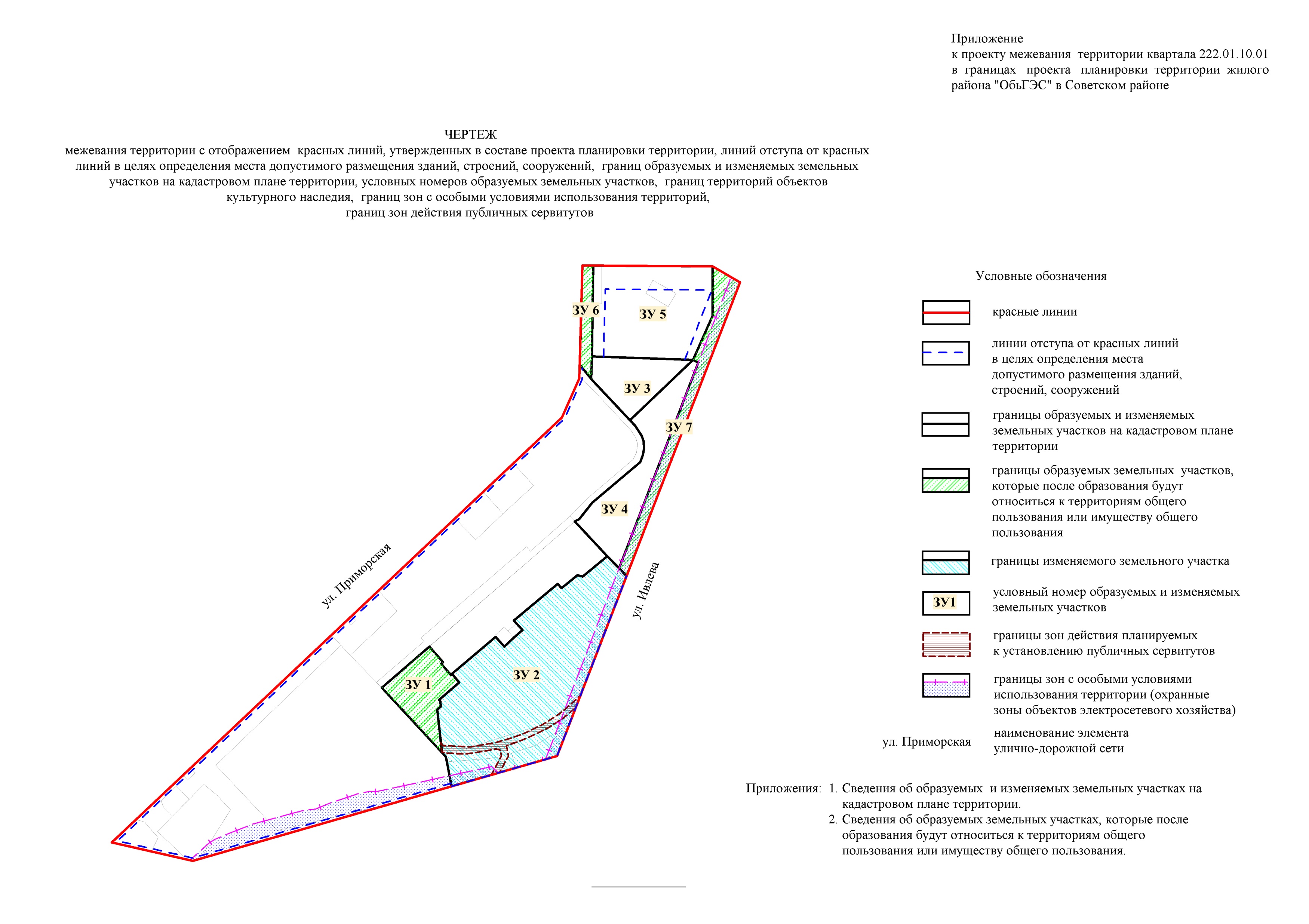 _____________Приложение 1к чертежу межевания территории с отображением красных линий, утвержденных в составе проекта планировки территории, линий отступа от красных линий в целях определения места допустимого размещения зданий, строений, сооружений, границ образуемых и изменяемых земельных участков на кадастровом плане территории, условных номеров образуемых земельных участков, границ территорий объектов культурного наследия, границ зон с особыми условиями использования территорий, границ зон действия публичных сервитутовСВЕДЕНИЯоб образуемых и изменяемых земельных участках на кадастровом плане территории_____________Приложение 2к чертежу межевания территории с отображением красных линий, утвержденных в составе проекта планировки территории, линий отступа от красных линий в целях определения места допустимого размещения зданий, строений, сооружений, границ образуемых и изменяемых земельных участков на кадастровом плане территории, условных номеров образуемых земельных участков, границ территорий объектов культурного наследия, границ зон с особыми условиями использования территорий, границ зон действия публичных сервитутовСВЕДЕНИЯоб образуемых земельных участках, которые после образования будут относитьсяк территориям общего пользования или имуществу общего пользования______________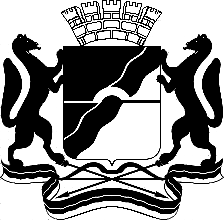 МЭРИЯ ГОРОДА НОВОСИБИРСКАПОСТАНОВЛЕНИЕОт  	  13.01.2017		№     88	О проекте межевания территории квартала 222.01.10.01 в границах проекта планировки территории жилого района «ОбьГЭС» в Советском районеМэр города НовосибирскаА. Е. ЛокотьУсловный номер зе-мельного участка на чертежеУчетный номер кадастрового кварталаНаименование вида разрешенного использования образуемого земельного участка (с указанием кода классификатора) в соответствии с проектом планировки территорииПлощадь образуемых и изменяемых земельных участков и их частей, гаАдресземельного участка12345ЗУ 154:35:091710Общее пользование территории0,3952Российская Федерация, Новосибирская область, город Новосибирск, ул. Приморская, (10/6)ЗУ 254:35:091710Среднеэтажная жилая застройка; многоэтажная жилая застройка (высотная застройка); коммунальное обслуживание 2,4659Российская Федерация, Новосибирская область, город Новосибирск, ул. Приморская, 10/6ЗУ 354:35:091710Образование и просвещение 0,4051Российская Федерация, Новосибирская область, город Новосибирск, ул. Приморская, 18/2ЗУ 454:35:091710Среднеэтажная жилая застройка; многоэтажная жилая застройка (высотная застройка); коммунальное обслуживание 0,7522Российская Федерация, Новосибирская область, город Новосибирск, ул. Приморская, 18/1ЗУ 554:35:091720Дошкольное, начальное и среднее общее образование 1,1980Российская Федерация, Новосибирская область, город Новосибирск, ул. Приморская, 20ЗУ 654:35:091720Общее пользование территории 0,1369Российская Федерация, Новосибирская область, город Новосибирск, ул. Приморская, (20)ЗУ 754:35:091720Общее пользование территории 0,4389Российская Федерация, Новосибирская область, город Новосибирск, ул. Приморская, (18/1)Итого:Итого:Итого:5,7922Условный номер земельного участка на чертежеУчетный номер кадастрового кварталаНаименование вида разрешенного использования образуемого земельного участка (с указанием кода классификатора) в соответствии с проектом планировки территорииПлощадь земельного участка, гаАдресземельного участка12345ЗУ 154:35:091710Общее пользование территории0,3952Российская Федерация, Новосибирская область, город Новосибирск, ул. Приморская, (10/6)ЗУ 654:35:091720Общее пользование территории0,1369Российская Федерация, Новосибирская область, город Новосибирск, ул. Приморская, (20) ЗУ 754:35:091720Общее пользование территории0,4389Российская Федерация, Новосибирская область, город Новосибирск, ул. Приморская, (18/1)Итого:Итого:Итого:0,9710